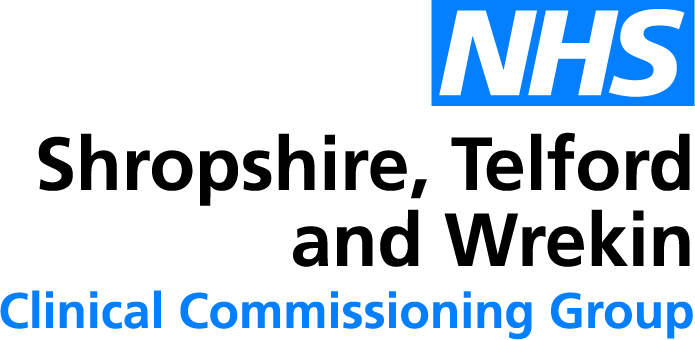 Implementation of guidance issued by NHS England (NHSE)Flash Glucose Monitoring Continuation Form (following six month trial)Requests to continue Flash Glucose Monitoring should be submitted via Blueteq. If the provider does not have access to Blueteq this Flash Glucose Monitoring Continuation Form should be completed and forwarded to the relevant CCG.Full details of this guidance is available from NHSETo be completed by a Consultant Endocrinologist, Specialist Registrar in endocrinology or Diabetes Specialist Nurse (DSN):Patient’s name:       Date of Birth:  NHS number (must be provided): This form must be used to obtain approval - please forward to: stwccg.nicefunding@nhs.net   Requests sent to this email address MUST be sent from a NHS.net account.Or post to: Justin Rutherford, Medicines Management Team, NHS Shropshire, Telford and Wrekin CCG, Halesfield 6, Telford, TF7 4QQSecondary Care / Community TrustGP DetailsNHS Trust: Address: 
Consultant/DSN:   Contact name:   Telephone:    GP:  Surgery:  Address:  Contact name:  Telephone:  Consultant / SpR / DSN Signature :Consultant / SpR / DSN Name:
Please PRINTHas the patient used the scanner no less than 8 times per day for at least 70% of the time during the trial period? (i.e. at least 5 days per week as demonstrated by a meter download at treatment review?)Yes     No Has the patient attended regular reviews with the local clinical team and agreed to continue to do so?Yes     No Has the patient been able to accurately interpret and act appropriately on the feedback from the flash glucose monitor?Yes     No Has the patient demonstrated an improvement in one or more of the following areas of their diabetes self-management?  
Please tick all which apply:An improvement in HbA1c or time in rangeAn improvement in symptoms such as diabetic ketoacidosis or hypoglycaemiaAn improvement in psycho-social wellbeing, quality of life should be assessed using a validated rating scaleYes    No Has the patient completed an appropriate diabetes structured education programme? If not, please explain why: Yes     No 